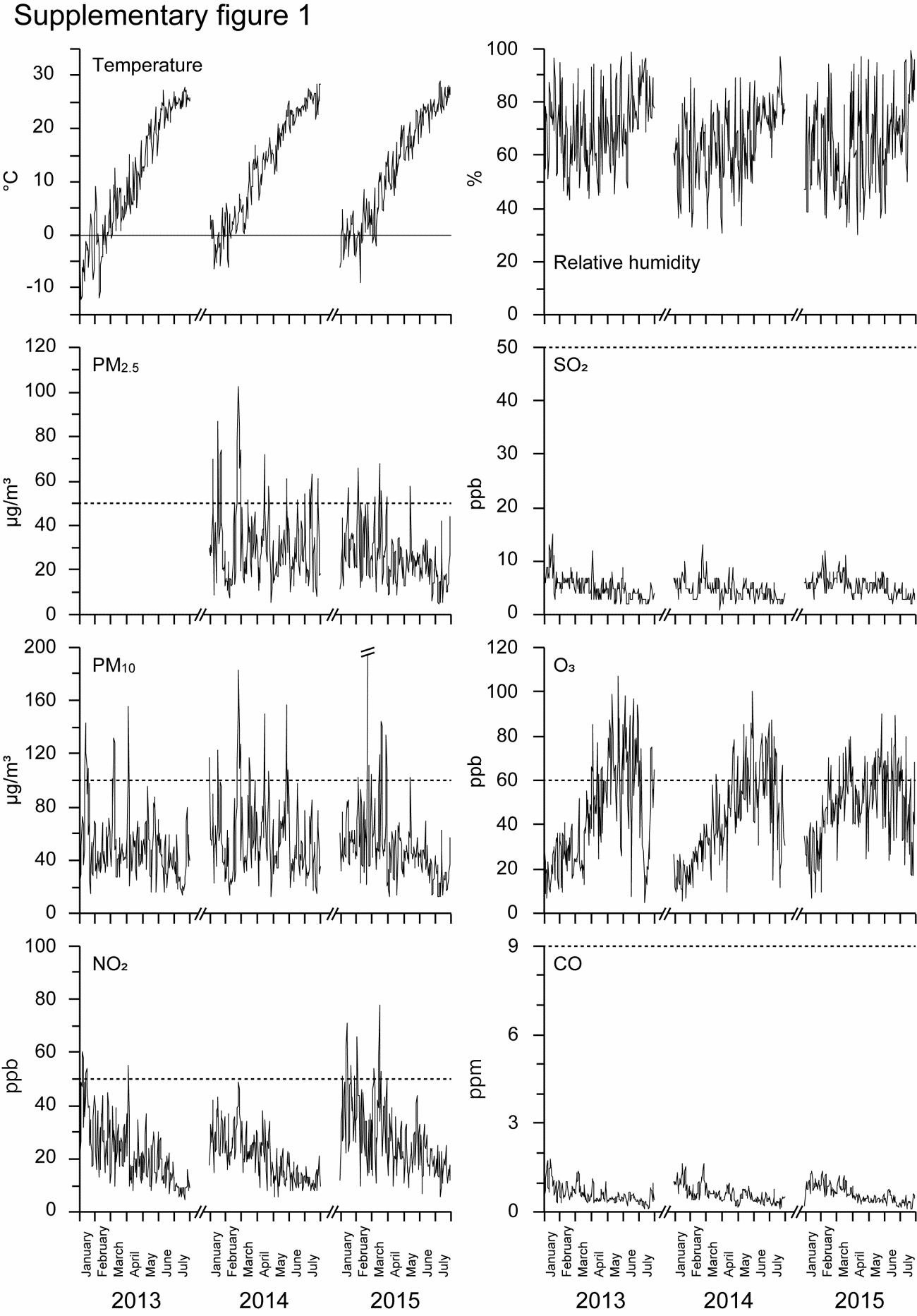 Figure S1. Variations of climate parameters and air pollutant concentration from 1 January to 31 July during 2013 – 2015. Data are presented as daily mean degrees Celsius (temperature), percent (relative humidity), µg/m3 (PM2.5 and PM10), and ppb (NO2, and SO2). O3 (ppb) and CO (ppm) are presented as daily maximum 8-hour moving average value. Dashed lines represent Korean national air quality standard (NAAQS) for 24 hours (PM2.5, PM10, NO2, and SO2) and 8 hours (O3 and CO).